Schützenverein Jägerblut Rappenbügl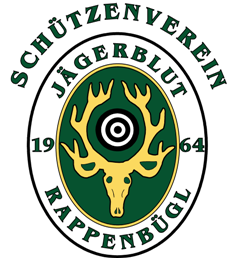  Schützenverein Jägerblut – Teublitzerstr. 33 - 93142 Maxhütte-HaidhofAn alle Mitglieder									3. Januar 2016Liebe Mitglieder,zum Jahresanfang möchte ich kurz auf das vergangene Jahr zurückblicken sowie auf die neuen Termine hinweisen.Unser Verein steht mit seinen knapp 160 Mitgliedern in schießsportlicher, aber auch in gesellschaftlicher Hinsicht hervorragend dar. Im vergangenen Jahr konnten wir viele Erfolge wie der Sieg beim Gaupokalschießen, Aufstieg unserer 1. LG-Mannschaft in die Bezirksliga, 1. Platz beim Kegelturnier, 1. Platz unserer Jugendpistolenmannschaft in der Landesliga, 1. Platz beim Preisschießen in Furth im Wald, 1. Plätze beim Walken und vieles mehr verzeichnen. Viele unserer Schützen nahmen an verschiedenen Wettkämpfen teil: Triathlon, Vereinsmeisterschaft, Mannschaftsvergleichsschießen, Faschingsschießen, Winterschießen, Gaumeisterschaft, Landesmeisterschaft, Stadtmeisterschaft, und Kirchweihschießen. Acht Mannschaften schießen regelmäßig in den Rundenwettkämpfen und belegen die vorderen Tabellenplätze.Neben den sportlichen wurden aber auch viele gesellschaftliche Aktivitäten durchgeführt. Die Weihnachtsfeier im vollbesetzten Schützenheim war ebenso wie das traditionelle Bratheringessen am Karfreitag oder unsere Maiwanderung nach Neuried ein toller Erfolg. Der Verein beteiligte sich am Kirchweihfest, am Kegelturnier des Burschenvereins Philadelphia, am Sommerbiathlon in Saltendorf, am Landkreislauf, am Städtedreieckslauf und an vier Fest- bzw. Kirchenzügen. Die 2-Tagesfahrt ging im ausverkauften Bus nach Österreich an den Traunsee. Zum dritten Mal wurde eine Schützenkirwa mit Preisverteilung aus dem Vereinsvergleichsschießen durchgeführt. Hier starteten 30 Mannschaften mit über 126 Teilnehmern.Besonders hervorzuheben ist die Jugendarbeit im Verein. So finden sich regelmäßig unsere Nachwuchsschützen unter Anleitung der Jugendleiter Ludwig Duscher und Erwin Birzer im Mittwochs zum Training ein. Die Jugend ist voll im Verein integriert und beteiligt sich an den angebotenen Wettkämpfen und Veranstaltungen. Die Pistolenjugend wurde dieses Jahr erneut Bayrischer Meister. Zur Gewinnung von weiteren Nachwuchsschützen findet am 23. Januar ein Schnupperschießen statt. Hierzu bitte ich Euch, Mundwerbung zu betreiben, damit wir weitere Mitglieder, besonders im Nachwuchsbereich gewinnen können. Nach dem Motto “Mitglieder werben Mitglieder” sagt es bitte Euren Bekannten und Verwandten, vielleicht findet sich der eine oder andere. Anbei findet Ihr dazu auch einen Werbe-Flyer, den wir im Stadtgebiet verteilen wollen.Nächsten Freitag, 8. Januar beginnt das Winterschießen. Es wird wieder das maskierte Faschingsschießen durchgeführt. Auch das Bratheringessen und die Maiwanderung finden statt. Am Johannifeuer mit Kinderprogramm werden wir uns wieder beteiligen. Das Vereinsvergleichschießen mit Schützenkirchweih und das Sternschießen wird wieder durchgeführt. Der Schützenausflug findet wieder als 2-Tagesfahrt am 10./11. September statt, das Reiseziel wird noch festgelegt. Auch werden wir wieder an verschiedenen Vereins- und kirchlichen Veranstaltungen teilnehmen. Ich hoffe und wünsche mir bei diesen Veranstaltungen eine rege Beteiligung. Die Termine werden wie immer auf unserer Homepage www.jaegerblut-rappenbuegl.de veröffentlicht, auch habe ich eine Terminplanung diesem Schreiben beigefügt, vielleicht auch zum Ausdrucken für die Pinnwand.Liebe Schützenschwestern, liebe Schützenbrüder, ich möchte mich mit einem herzlichen Dankeschön an alle bedanken, die sich im zurückliegenden Jahr für unseren Verein engagiert haben. Ihr alle habt zum Erfolg unseres Vereins beigetragen. Bleibt auch in Zukunft unserem Verein treu, packt mit an, wenn Hilfe benötigt wird und helft mit, so dass wir durch Eure Unterstützung auch weiterhin eine gute und erfolgreiche Vereinsarbeit für uns alle schaffen können. Viel Glück und Gesundheit im neuen Jahrund weiterhin gut SchusswünschtKarl Fleischmann1. Schützenmeister